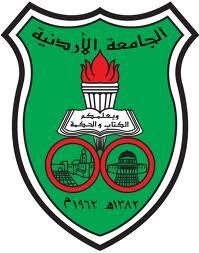 The University of Jordan Accreditation & Quality Assurance Center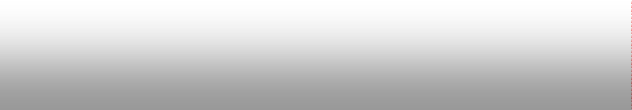 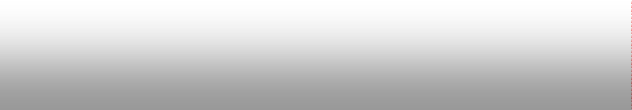 Course Coordinator:Other instructors:Course Description:Course aims and outcomes:Topic Outline and Schedule:Teaching Methods and Assignments:Evaluation Methods and Course Requirements:Course Policies:Required equipment:References:Additional information:Name of Course Coordinator: Dr. Mariam Abdel Jalil	Signature:	Date: OCT, 2, 2021Head of curriculum committee/Department: -------------------------	Signature: --------------------------------Head of Department: ---------------------------------------	Signature: --------------------------------Head of curriculum committee/Faculty: -------------------------	Signature: --------------------------------Dean: ------------------------------------------- -	Signature: --------------------------------Copy to: Head of DepartmentAssistant Dean for Quality Assurance Course File1Course titleClinical Pharmacokinetics2Course number12035773Credit hours (theory, practical)2 hrs / theoretical3Contact hours (theory, practical)2 hrs / theoretical4Prerequisites/corequisitesPharmacokinetics (1203475)5Program titlePharmD6Program codePharmD7Awarding institutionThe University of Jordan8FacultyPharmacy9DepartmentBiopharmaceutics & Clinical Pharmacy10Level of courseUndergraduate11Year of study and semester (s)First semester of the 5th year12Final QualificationPharmD13Other department (s) involved in teaching the coursePharmaceutical Sciences & Pharmaceutics14Language of InstructionEnglish15Date of production/revision2 October  2021A- Aims:This course aims to involve the clinically-oriented PharmD student in the process of clinical pharmacokinetic and pharmacodynamic monitoring of drug therapy. It is mainly concerned with the application of concepts and techniques of pharmacokinetics and pharmacodynamics to the rational design of individualized drug dosage regimens in the total clinical context, taking into account such special problems as hepatic and renal functional impairment, and the effects of disease, immaturity of drug metabolizing enzymes, and drug interactionsThe overall objectives of this course are to:Discuss Disease states and factors that are responsible for altering the pharmacokinetics of specific drugs.Initiate therapy by designing a dosing regimen based on 1) population-specific information or 2) estimated patient-specific information for drugs discussed in this courseModify/adjust a dosing regimen based on monitored blood concentrations, patient-specific information, physiologic changes associated with special populations, drug interactions, and switching of dosage forms for drugs discussed in this courseValue the importance of pharmacokinetic and pharmacodynamic principles in different pharmacy setting.Locate and evaluate the literature related to the pharmacokinetics of specific drugs.B- Intended Learning Outcomes (ILOs):A- Knowledge and Understanding: Student is expected toA1. Discuss and understand the basic pharmacokinetic principles and key pharmacokinetic parameters.A2. Discuss and understand various aspects of a drug’s pharmacokinetic properties and factors affecting them. A3. Discuss the effect of different disease states on the pharmacokinetics and pharmacodynamics of drugsA4. Understand the theoretical basis of therapeutic drug monitoring.B- Intellectual, Analytical and Cognitive Skills: Student is expected toB1. Perform calculations to predict drug concentration after drug administration.B2. Given a pharmacokinetic data set, determine the value of pharmacokinetic parameters after different modes of drug administration.B3. Be able to develop a strategy for therapeutic drug monitoring for a range of narrow therapeutic window drugs.B4. Identify the problems associated with dosage regimens through analyzing patient data. B5. Gain therapeutic problem-solving skills.C- Subject-Specific Skills: Student should be able toC1. Recommend initial dosage regimen, or adjust dosage and recommend monitoring strategy to ensure safe and effective drug therapy.C2. Identify clinical manifestations of potential toxicities associated with patient’s medication and recommend the appropriate course of action.C3. Apply the pharmacokinetic principles to specific problems commonly encountered in practice setting. C4. Identify patients who are likely to get maximal benefit from clinical pharmacokinetic monitoring.D- Transferable Key Skills: Students is expected toD1. Use different information sources to solve pharmacokinetics problems.D2. Develop the theoretical ability to communicate scientific principles to other healthcare professionals.Competencies achieved upon completion of the course.Characterize different dosage forms of medicines and their proper usageIdentify different routes of administration of medicines1.10 Accurately interpret prescriptions’ instructions including medicine’s type, strength, dosage form and route of administration1.13 Advise patients on proper storage, usage and adherence of dispensed medicinesIdentify indications, side effects and contraindications of medicinesIdentify drug-drug and drug-food interactions of medicinesIdentify basic principles of drug pharmacokinetics and recognize disease conditions and other factors thatTopicWeekInstructorAchieved ILOsEvaluation MethodsReferenceIntroduction to Clinical Pharmacokinetics: Concepts, Equationsand Calculations1Dr. Mariam Abdel JalilA1, A2, A4Exams & QuizGeneral references provided belowDrug Therapy Individualization in Patients with HepaticDisease2-3Dr. Mariam Abdel JalilA3Exams & QuizGeneral references provided belowDrug Therapy Individualization forPatients with Chronic Kidney Disease4-5Dr. Mariam Abdel JalilA3Exams & QuizGeneral references provided belowTDM of Aminoglycosides5-6Dr. Mariam Abdel JalilA3, B1-5, C1-4, D1-2Exams & QuizGeneral referencesprovided belowDrug Dosage Regimen Design in DialyticPatients6-7Dr. Mariam Abdel JalilA3Exams & QuizGeneral referencesprovided belowMidtermMidtermMidtermMidtermMidtermMidtermTDM of Vancomycin8Dr. Mariam Abdel JalilA3, B1-5, C1-4, D1-2Exams & QuizGeneral referencesprovided belowCase discussions9Clinical Pharmacokinetics inSpecial Populations (self study)Dr. Mariam Abdel JalilA3Exams & QuizGeneral referencesprovided belowTDM of Digoxin9-10Dr. Mariam Abdel JalilA3, B1-5, C1-4, D1-2Exams & QuizGeneral referencesprovided belowCase discussions10TDM of Phenytoin11Dr. Mariam Abdel JalilA3, B1-5, C1-4, D1-2Exams & QuizGeneral referencesprovided belowTDM of Other AEDs12Dr. Mariam Abdel JalilA3, B1-5, C1-4, D1-2Exams & QuizGeneral referencesprovided belowTDM of Immunosuppressants13Dr. Mariam Abdel JalilA3, B1-5, C1-4, D1-2Exams & QuizGeneral referencesprovided belowCase discussions14ILOsLearning MethodsEvaluation MethodsA1, A2, A3, A4Lectures and HomeworksQuizzes, Exams and AssignmentsB1, B2, B3, B4, B5 C1, C2, C3, C4Lectures and in-class case discussionsQuizzes, Exams and AssignmentsD1, D2in-class case discussionsAssignments